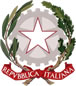 Ministero dell’’Istruzione, dell’’Università e della RicercaISTITUTO D’ISTRUZIONE SUPERIORE STATALE “NICOLO’ PALMERI”Piazza Giovanni Sansone, 12 - 90018 TERMINI IMERESE (PA)CF 87000710829 - CM PAIS019003Tel. 0918144145  -  Fax 0918114178  - email pais019003@istruzione.it  www.liceopalmeri.gov.itCircolare n° 17728/01/2019A tutti i docentiSede centrale di Termini ImereseSede associata di CiminnaAl D.S.G.A. Al Responsabile sito WEB Oggetto: Rettifica orario Calendario Scrutini Primo QuadrimestreCon la presente si comunica la variazione d’orario per i corsi ASA e BSAIL DIRIGENTE SCOLASTICO                   Prof.Giovanni Lo Cascio                                                                                                  		     firma autografa omessa ai sensi                                                                                                   		                                                                                                     dell'art. 3 del D.Lgs n. 39/1993Lunedì 4 Febbraio 14,30 - 15,00IIASA15,00 - 15,30IV  ASA15,30 - 16,00V ASA16,00 - 16,30III ASA16,30 - 17,00I ASAMartedì 5 Febbraio 14,30 - 15,00IIBSA15,00 - 15,30III BSA15,30 - 16,00IV BSA16,00 - 16,30V BSA16,30 - 17,00I BSA